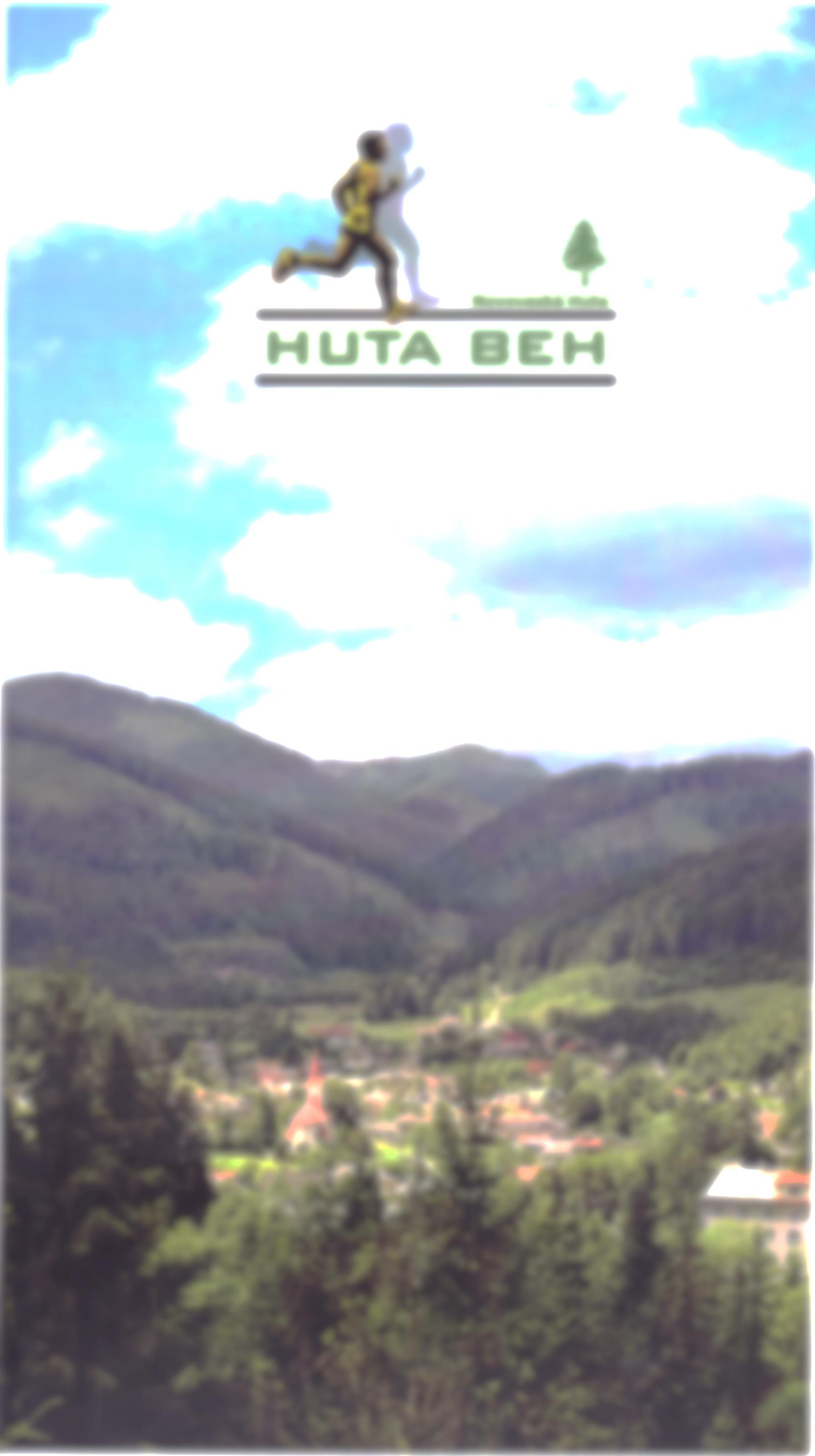 MAPA TRATE 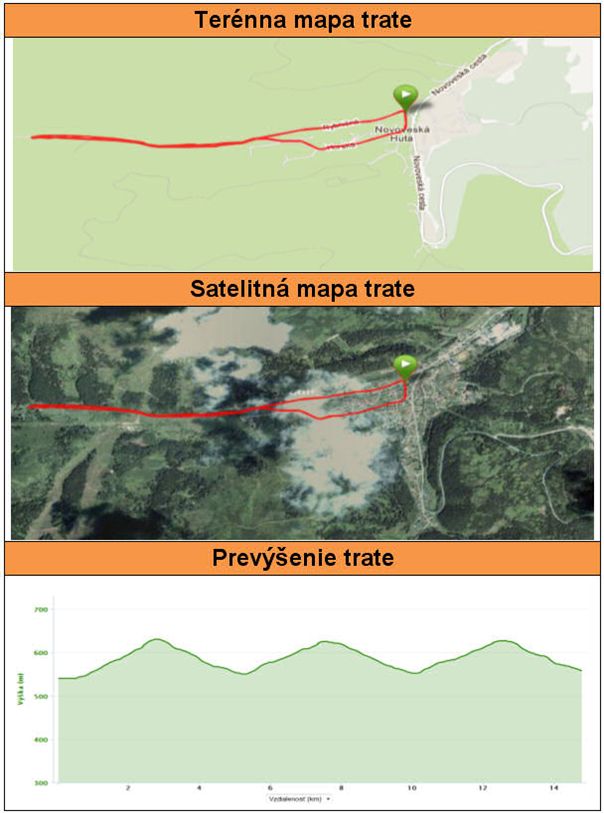 